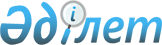 Об утверждении Правил проведения экспертизы сортовых и посевных качеств семян, в том числе семян, предназначенных для посева отечественными сельскохозяйственными товаропроизводителямиПриказ Министра сельского хозяйства Республики Казахстан от 8 июля 2015 года № 4-2/616. Зарегистрирован в Министерстве юстиции Республики Казахстан 16 сентября 2015 года № 12065.
      В соответствии с подпунктом 8-6) пункта 1 статьи 6 Закона Республики Казахстан "О семеноводстве" ПРИКАЗЫВАЮ:
      Сноска. Преамбула - в редакции приказа Министра сельского хозяйства РК от 14.07.2023 № 260 (вводится в действие по истечении десяти календарных дней после дня его первого официального опубликования).


      1. Утвердить прилагаемые Правила проведения экспертизы сортовых и посевных качеств семян, в том числе семян, предназначенных для посева отечественными сельскохозяйственными товаропроизводителями.
      2. Департаменту производства и переработки растениеводческой продукции и фитосанитарной безопасности Министерства сельского хозяйства Республики Казахстан в установленном законодательством порядке обеспечить: 
      1) государственную регистрацию настоящего приказа в Министерстве юстиции Республики Казахстан;
      2) в течение десяти календарных дней после государственной регистрации настоящего приказа в Министерстве юстиции Республики Казахстан направление его копии на официальное опубликование в периодические печатные издания и в информационно-правовую систему "Әділет";
      3) размещение настоящего приказа на интернет-ресурсе Министерства сельского хозяйства Республики Казахстан и интранет-портале государственных органов.
      3. Настоящий приказ вводится в действие по истечении десяти календарных дней после дня его первого официального опубликования. 
      "СОГЛАСОВАН"   
      Министр финансов   
      Республики Казахстан   
      ____________ Б. Султанов   
      "__" _________ 2015 года
      "СОГЛАСОВАН"   
      Министр национальной экономики   
      Республики Казахстан   
      _________ Е. Досаев   
      15 августа 2015 года Правила проведения экспертизы сортовых и посевных качеств семян, в том
числе семян, предназначенных для посева отечественными
сельскохозяйственными товаропроизводителями
      Сноска. Правила в редакции приказа Заместителя Премьер-Министра РК - Министра сельского хозяйства РК от 18.04.2018 № 158 (вводится в действие по истечении десяти календарных дней после дня его первого официального опубликования). Глава 1. Общие положения
      1. Настоящие Правила проведения экспертизы сортовых и посевных качеств семян, в том числе семян, предназначенных для посева отечественными сельскохозяйственными товаропроизводителями (далее – Правила), разработаны в соответствии с подпунктом 8-6) пункта 1 статьи 6 Закона Республики Казахстан "О семеноводстве" и определяют порядок проведения экспертизы сортовых и посевных качеств семян, в том числе семян, предназначенных для посева отечественными сельскохозяйственным товаропроизводителями (далее – сельскохозяйственный товаропроизводитель).
      Сноска. Пункт 1 - в редакции приказа Министра сельского хозяйства РК от 14.07.2023 № 260 (вводится в действие по истечении десяти календарных дней после дня его первого официального опубликования).


      2. Выбор поставщика услуг по экспертизе семян на сортовые и посевные качества проводится в соответствии с законодательством Республики Казахстан о государственных закупках товаров, работ и услуг.
      3. Экспертиза сортовых и посевных качеств семян (далее – экспертиза качества семян) проводится для сельскохозяйственных товаропроизводителей, государственных сортоиспытательных участков и станций, а также производителей оригинальных и элитных семян, семян первой, второй и третьей репродукций, аттестованных в соответствии с Правилами аттестации производителей оригинальных и элитных семян, семян первой, второй и третьей репродукций, реализаторов семян, утвержденными приказом исполняющего обязанности Министра сельского хозяйства Республики Казахстан от 27 марта 2015 года № 4-2/266 (зарегистрирован в Реестре государственной регистрации нормативных правовых актов № 11773).
      4. Экспертизу качества семян осуществляют лаборатории по экспертизе качеств семян, аккредитованные в порядке, установленном Законом Республики Казахстан от 5 июля 2008 года "Об аккредитации в области оценки соответствия". Глава 2. Порядок проведения экспертизы сортовых и посевных качеств семян, в том числе семян, предназначенных для посева отечественными сельскохозяйственными товаропроизводителями
      5. Экспертиза качества семян проводится по показателям всхожести или жизнеспособности, влажности, массы 1000 семян, чистоты, зараженности болезнями, заселенности вредителями (полный анализ), либо по одному или нескольким из указанных показателей (неполный анализ). Экспертиза качества семян хлопчатника проводится по следующим показателям: всхожесть, влажность, зрелость, механическая поврежденность, масса 1000 семян, засоренность, зараженность амбарными вредителями, горелость, остаточная волокнистость, остаточная опушенность.
      Сноска. Пункт 5 - в редакции приказа Министра сельского хозяйства РК от 14.07.2023 № 260 (вводится в действие по истечении десяти календарных дней после дня его первого официального опубликования).


      6. Количество исследований качества семян по видам сельскохозяйственных растений по каждому сельскохозяйственному товаропроизводителю, государственному сортоиспытательному участку и станции, определяется комиссией, созданной решением местного исполнительного органа района (города областного значения) (далее – акимат района). В состав комиссии включаются сотрудники акимата района, отделов сельского хозяйства и земельных отношений района (города областного значения), государственный инспектор по семеноводству области (района), представители отраслевых общественных и научных организаций, региональных палат Национальной палаты предпринимателей Республики Казахстан. Рабочим органом комиссии является отдел сельского хозяйства района (города областного значения) (далее – отдел).
      7. Для проверки соответствия качества семян требованиям нормативно-технической документации отбираются пробы семян от подготовленных к засыпке, хранению и посеву партий.
      Отбор проб из партий семян, предназначенных только для посева, производится семенными экспертами по заявке производителей семян и (или) производителями семян (их представителями), прошедшими соответствующую подготовку в аккредитованных лабораториях по экспертизе качества семян.
      Отбор проб из партий семян, подлежащих реализации, производится государственными инспекторами по семеноводству местного исполнительного органа области, города республиканского значения и столицы при участии представителя производителя семян.
      Партия семян сопровождается актом апробации сортовых посевов сельскохозяйственных растений.
      Отбор проб проводится в соответствии с национальными стандартами и оформляется актом отбора проб по форме, согласно приложению 1 к настоящим Правилам, в двух экземплярах. Один экземпляр акта отбора проб остается у сельскохозяйственного товаропроизводителя, у которого отобрана проба, другой экземпляр направляется с пробой в аккредитованную лабораторию по экспертизе качества семян.
      8. Аккредитованная лаборатория по экспертизе качества семян на основании результатов лабораторного анализа проб выдает сельскохозяйственному товаропроизводителю удостоверение о кондиционности семян или результат анализа семян № 1, согласно приложениям 2 и 3 к настоящим Правилам.
      Удостоверение о кондиционности семян выдается на партии семян, посевные качества которых проверены по всем показателям, указанным в пункте 5 настоящих Правил (полный анализ), и соответствуют требованиям национального стандарта.
      Допускается выдача удостоверения о кондиционности семян на семена озимых культур, используемых для посева в год их уборки, с учетом нормы жизнеспособности семян вместо всхожести, анализ которых проводят за пятнадцать и менее дней до посева (кроме семян, предназначенных для продажи) – без определения влажности и заселенности вредителями.
      Результат анализа семян № 2, согласно приложению 4 к настоящим Правилам выдается на семена, не отвечающие требованиям национального стандарта по одному из показателей качества, указанных в пункте 5 настоящих Правил (при полном анализе), а также на семена, проверенные не по всем показателям качества (неполный анализ).
      9. Аккредитованная лаборатория по экспертизе качества семян выдает удостоверение о кондиционности семян и (или) результат анализа семян в течение семи календарных дней со дня определения всхожести.
      По итогам проведенного анализа семян аккредитованной лабораторией по экспертизе качества семян составляется акт об оказании услуг по определению сортовых и посевных качеств семян, в том числе семян, предназначенных для посева отечественными сельскохозяйственными товаропроизводителями по форме, согласно приложению 5 к настоящим Правилам, в трех экземплярах, один из которых остается в аккредитованной лаборатории по экспертизе качества семян, второй передается сельскохозяйственному товаропроизводителю, третий – в отдел.
      10. Оставшаяся от анализа часть пробы хранится в аккредитованной лаборатории по экспертизе качества семян в течение одного месяца после окончания посева данной культуры в районе (согласно районной статистической отчетности).
      По истечении указанного срока или при получении пробы семян на повторный анализ, оставшаяся часть пробы возвращается сельскохозяйственному товаропроизводителю.
      11. На основании акта об оказании услуг по определению сортовых и посевных качеств семян отдел составляет акт оценки оказанных услуг по району по форме, согласно приложению 6 к настоящим Правилам, в двух экземплярах, один экземпляр которого направляется в областное управление сельского хозяйства местного исполнительного органа (далее – управление).
      Управление проверяет представленные отделом акты оценки оказанных услуг, составляет и утверждает сводный акт оказанных услуг по области по форме, согласно приложению 7 к настоящим Правилам.
      Управление на основании сводного акта оказанных услуг по области производит финансирование за оказанные услуги по определению сортовых и посевных качеств семян. 
      Ежеквартально к 5 числу месяца, следующего за отчетным кварталом (в четвертом квартале – не позднее 25 декабря соответствующего года), управление представляет в Министерство сельского хозяйства Республики Казахстан отчет о реализации бюджетной программы с указанием фактических показателей прямых и конечных результатов, а итоговый отчет – не позднее 1 февраля следующего финансового года.
                                     Акт отбора проб                                           № ___       для определения посевных качеств семян сельскохозяйственных растений*,       принадлежащих       ____________________________________________________________________       ____________________________________________________________________             (полное наименование юридического лица, фамилия, имя, отчество             физического лица (при наличии), район, область)       Мною, _____________________________ _______________________ 20___ года             (должность, фамилия, имя,                   (число, месяц)             отчество (при наличии))       при участии ________________________________________________________                   (организация, должность, фамилия, имя, отчество (при наличии)                   представителей)       (заполняется в случаях отбора проб из партий семян, предназначенных       для реализации, а также споров)_______________________________________       проведен осмотр семян и отбор по _______________________________ средних                                     (номер национального стандарта)       проб от партий, хранящихся __________________________________________                   (отделение (бригада), хлебоприемное предприятие и другое)                               1. Сведения о семенах
      1) Вид сельскохозяйственного растения__________________________________       2) сорт _____________________________________________________________       3) название, № и дата сортового документа_______________________________       4) сортовая чистота или типичность, % __________________________________       5) репродукция_______________________________________________________       6) год урожая ________________________________________________________       7) номер партии______________________________________________________       8) масса партии, центнер_______________________________________________       9) номера контрольных единиц _________________________________________       10) число мест (мешков)_______________________________________________       11) место хранения семян, номер склада, закрома__________________________       12) откуда и когда получены семена_____________________________________       13) какой подработке подвергались семена _______________________________       14) который раз партия подвергается анализу, дата и номер последнего анализа       ____________________________________________________________       15) проводилось ли протравливание и каким препаратом____________________       16) для какого анализа отобрана проба___________________________________       17) назначение семян __________________________________________________       18) количество представленных проб:             в мешочке_______________________________________________________             в бутылке________________________________________________________             в пакете _________________________________________________________       2. Пробы направлены в __________________________________ лабораторию по       экспертизе качества семян.       Лицо, отобравшее пробы ______________________________________________                         (фамилия, имя, отчество (при наличии), подпись)       Представители: ______________________________________________________                         (фамилия, имя, отчество (при наличии), подпись)       Гарантия: сохранность партии семян от смешения, засорения, понижения       всхожести и других посевных качеств, а также сохранность дубликатов       проб при их отборе _________________________________________                         (наименование юридического лица, фамилия,       _________________________________________________________________       имя, отчество (при наличии) физического лица)       гарантирует.       Ответственное лицо за хранение _______________________________________                               (фамилия, имя, отчество (при наличии), подпись)       Схема размещения контрольных единиц       (заполняется лицом, отобравшим пробу)             Примечание: * настоящая форма распространяется на семена       сельскохозяйственных растений, за исключением хлопчатника, сахарной свеклы и       цветочных культур.
                               Удостоверение о кондиционности семян       № ____                         действительно до ________________ 20__ года                                                       (число, месяц)       Выдано ___________________________________________________________________       (полное наименование юридического лица, фамилия, имя, отчество (при наличии)       физического лица, район, область) на партию № _____________ семян       ____________________________________________________________________                   (сельскохозяйственное растение, сорт)       полученных от _______________________________________________________       репродукции ______________________, года урожая _______________________       массой ________________ центнеров, фракции №__________________________       представленных на анализ при акте № _______ от ________________ 20__ года                                                       (число, месяц)       хранящихся __________________________________________________________                   (№____ отделения (бригады)       Число мест (мешков) склад № ___________, закром № ____________ насыпью       Назначение семян ____________________________________________________       Качество семян соответствует___________________________________ классу                                           (прописью)       Результаты анализа       ________________________________________________________________________       1. Чистота ________________ % в том числе ___________________________%       2. Отход, всего _____ % в том числе преобладающие группы _____________%       3. Семян других растений (штук на 1 килограмм (далее – кг) или %___________       4. Семян других видов кормовых трав __________________________________%       5. Семян других культурных растений (штук на 1 кг или %)_________________       6. Семян сорных растений (штук на 1 кг или %), всего _____________________       в том числе: семян овсюга (штук на 1 кг) _____________________________________%       семян наиболее вредных сорняков (для кормовых трав, штук на 1 кг) ____%       семян пырея ползучего (штук на 1 кг)________________________________%       7. Головневых образований ________________________________________%       8. Склероциев ____________________________________________________%       9. Энергия прорастания ____________________________________________%       10. Всхожесть ____________________________________________________%       в том числе твердых _______________________________________________%       Условия проращивания ____________________________________________%       11. Жизнеспособность _____________________________________________%       Метод определения_________________________________________________       12. Посевная годность______________________________________________%       13. Влажность _____________________________________________________%       14. Масса 1000 семян____________________________________________ грамм       15. Зараженность болезнями (заполняется при анализе семян методом:       центрифугирования _________ штук или биологическим _________________%)       16. Заселенность вредителями __________________________________________       17. Данные внешнего осмотра пробы семян:             цвет нормальный запах нормальный             потемневший затхлый       18. Ботанический состав преобладающих видов:             семян других культурных растений __________________________________                                                       (название)             семян сортовых растений ___________________________________________                                                       (название)       19. Другие определения: _____________________________________________       Предложения: ________________________________________________________       _________________________________       _________       ______________________       (должность уполномоченного лица)       (подпись)       (фамилия, имя, отчество                                                       (при наличии))       Место печати       _______________ 20__ года       (число, месяц)
                               Результат анализа семян № 1       № ____       Выдан в дополнение к удостоверению о кондиционности семян       № ______ от __________________ 20__ года                   (число, месяц)       Срок действия удостоверения о кондиционности продлен       до___________________ 20__ года             (число, месяц)       1. Всхожесть _______________________________________________________%       2. Энергия прорастания _____________________________________________%       3. Заселенность вредителями ___________________________________________                                (заполняется по семенам, ранее заселенным       ____________________________________________________________________       клещом)       Заключение и предложения:_________________________________________       ____________________________________________________________________       _________________________________       _________       ______________________       (должность уполномоченного лица)       (подпись)       (фамилия, имя, отчество                                                       (при наличии) )       Место       печати       _______________ 20__ года       (число, месяц)
                               Результат анализа семян № 2       № ____       Выдан ______________________________________________________________             (полное наименование юридического лица, фамилия, имя, отчество             физического лица (при наличии), район, область)       на партию № _______ семян____________________________________________                         (сельскохозяйственное растение, сорт)       полученных от________________________________________________________       репродукции _______________________, год урожая ______________________       массой ___________________ центнеров, фракции № ______________________,       представленных на анализ при акте № __________ от _____________ 20__ года                                                       (число, месяц)       хранящихся __________________________________________________________                               (№ ___ отделения (бригады)       Число мест (мешков), склад № ________, закром № _____________ насыпью       Назначение семян ____________________________________________________                                     Результаты анализа       1. Чистота ______________________ % в том числе______________________ %       2. Отход, всего __________________ % в том числе преобладающие группы       __________________________________________________________________ %       3. Семян других растений (штук на 1 килограмм (далее – кг) или %)       ____________________________________________________________________       4. Семян других видов кормовых трав _________________________________ %       5. Семян других культурных растений (штук на 1 кг или %)_________________       6. Семян сорных растений (штук на 1 кг или %), всего __________, в том числе:       семян овсюга (штук на 1 кг) ____________________________________________       семян наиболее вредных сорняков (для кормовых трав, штук на 1 кг) _________       семян пырея ползучего (штук на 1 кг) ___________________________________       семян карантинных сорняков (штук на 1 кг_______________________________       семян ядовитых сорняков (штук на 1 кг) _________________________________       7. Головневых образований __________________________________________ %       8. Склероциев______________________________________________________%       9. Галлов пшеничной нематоды (штук на 1 кг) ____________________________       10. Энергия прорастания ____________________________________________ %       11. Всхожесть _____________________________________________________ %       в том числе твердых ________________________________________________ %       Условия проращивания _______________________________________________       12. Жизнеспособность _____________________________________________ %       Метод определения _________________________________________________       13. Влажность ____________________________________________________ %       14. Масса 1000 семян _________________________________________ грамм       15. Зараженность болезнями (заполняется при анализе семян методом:       центрифугирования _________ штук или биологическим _____________________%)       16. Заселенность вредителями _________________________________________       17. Данные внешнего осмотра пробы семян:             цвет нормальный запах нормальный             потемневший затхлый       18. Ботанический состав преобладающих видов:             семян других культурных растений __________________________________                                                       (название)             семян сортовых растений __________________________________________                                                       (название)       19. Другие определения:_______________________________________________                               Заключение и предложения:       ____________________________________________________________________       ____________________________________________________________________       ____________________________________________________________________       ____________________________________________________________________       ____________________________________________________________________                   При проведении полного или неполного анализа:
      Семена подлежат _________________________ и повторному полному анализу                         (вид подработки)       При проведении неполного анализа:       семена по ___________________________________________________________                   (наименование показателей, по которым проведен анализ)       соответствуют требованиям национального стандарта.       _________________________________       _________       _______________________       (должность уполномоченного лица)       (подпись)       (фамилия, имя, отчество                                                       (при наличии))       Место       печати       _______________ 20__ года       (число, месяц)
      Акт об оказании услуг по определению сортовых и посевных качеств семян,             в том числе семян, предназначенных для посева отечественными                   сельскохозяйственными товаропроизводителями       № _______________ от       "______" _______________20____года       Отдел сельского хозяйства _____________ района _________________области       в лице руководителя отдела ___________________________________________,                               (фамилия, имя, отчество (при наличии))       с одной стороны, и лаборатория по экспертизе качества семян_______________       _______________________________________________________ района в лице       ____________________________________________________________________,       (должность, фамилия, имя, отчество (при наличии) уполномоченного лица       ____________________________________________________________________       лаборатории)       с другой стороны, ____________________________________________________                         (наименование отечественного сельскохозяйственного       ____________________________________________________________________       товаропроизводителя)       составили настоящий акт о том, что лаборатория по экспертизе качества       семян оказала услуги по экспертизе качества семян в следующем объеме:
      Руководитель отдела сельского хозяйства__________________________ района       ____________________________________________________________________             (фамилия, имя, отчество (при наличии), подпись, печать)       Руководитель сельскохозяйственного товаропроизводителя, которому оказана услуга       ____________________________________________________________________                   (фамилия, имя, отчество (при наличии), подпись, печать)       _________________________________       _________       ______________________       (должность уполномоченного лица)       (подпись)       (фамилия, имя, отчество                                                       (при наличии))       Место       печати       _______________ 20__ года       (число, месяц)
                                                                   "Утверждаю"                                                             Руководитель отдела                                                             сельского хозяйства                                                 ______________________________                                                                         района                                           ____________________________________                                                       (фамилия, имя, отчество                                                       (при наличии), подпись,                                                                   печать)                                                       "__" ___________ 20___года
                               Акт оценки оказанных услуг       по ____________ району ___________ области за _________ (месяц) 20___ года
      Специалист отдела сельского                   Представитель лаборатории       хозяйства района                               по экспертизе качества семян       ___________________________                   _____________________________       (фамилия, имя, отчество                               (фамилия, имя, отчество       (при наличии), подпись)                         (при наличии), подпись, печать)
             Сводный акт оказанных услуг по бюджетной программе "Определение             сортовых и посевных качеств семенного и посадочного материала" по                   __________________ области "__"_________20__года       ___________________ областное управление сельского хозяйства местногоисполнительного органа, в лице руководителя ____________________,действующего на основании распоряжения Акима_______________________________области от "___" ______________ 20__года №____, именуемое в дальнейшем "Заказчик", и _____________, действующий наосновании Устава, именуемый в дальнейшем "Поставщик", согласно актам оценкиоказанных услуг, утвержденным районными отделами сельского хозяйства местногоисполнительного органа, составили настоящий сводный акт о нижеследующем:       Поставщик в соответствии с Договором, заключенным между ним иЗаказчиком от "____"_________________20__года №_____ , оказал услуги соследующими характеристиками:
      1. Дополнительная характеристика оказанных услуг – да/нет (нужное подчеркнуть).       2. Претензий к оказанным услугам имеется/не имеется (нужное подчеркнуть).       3. Общая стоимость оказанных услуг_____________________________________                                           (сумма прописью)       4. Сумма аванса – да/нет.       5. Ранее заактированные суммы _________________________________________                                           (сумма прописью)       6. Следует к оплате_______________________________________________                                           (сумма прописью)       За Заказчика:                               За Поставщика:       Руководитель областного управления       сельского хозяйства       ____________________________             ____________________________       (фамилия, имя, отчество                   (фамилия, имя, отчество       (при наличии), подпись, печать)             (при наличии), подпись, печать)
					© 2012. РГП на ПХВ «Институт законодательства и правовой информации Республики Казахстан» Министерства юстиции Республики Казахстан
				
Министр сельского хозяйства
Республики Казахстан
А. МамытбековУтверждены
приказом Министра сельского
хозяйства Республики Казахстан
от 8 июля 2015 года № 4-2/616Приложение 1
к Правилам проведения
экспертизы сортовых и
посевных качеств семян, в том
числе семян, предназначенных
для посева отечественными
сельскохозяйственными
товаропроизводителямиФорма
№
Наименования
Номер по порядку
Номер по порядку
Номер по порядку
1
2
3
4
5Приложение 2
к Правилам проведения
экспертизы
 сортовых и посевных качеств
семян, в том числе семян,
предназначенных для посева
отечественными
сельскохозяйственными
товаропроизводителямиФормаПриложение 3
к Правилам проведения
экспертизы  сортовых и
посевных качеств семян, 
в том числе семян,
предназначенных для посева
отечественными
сельскохозяйственными
товаропроизводителямиФормаПриложение 4
к Правилам проведения
экспертизы сортовых и
посевных качеств семян, в том
числе семян, предназначенных
для посева отечественными
сельскохозяйственными
товаропроизводителямиФорма
Семена некондиционны по следующим показателям
Установлено при анализе
Установлено
национальным стандартом
1
2
3Приложение 5
к Правилам проведения
экспертизы сортовых и
посевных качеств семян, в том
числе семян, предназначенных
для посева отечественными
сельскохозяйственными
товаропроизводителямиФорма
№
Культура
Дата проведения исследования
Произведено исследований
Произведено исследований
Произведено исследований
Произведено исследований
№
Культура
Дата проведения исследования
Объем проверенных семян, тонн
Количество проведенных исследований
Цена за одно исследование, тенге
Общая сумма, тенге
1
2
3
4
5
6
7Приложение 6
к Правилам проведения
экспертизы сортовых и
посевных качеств семян, в том
числе семян, предназначенных
для посева отечественными
сельскохозяйственными
товаропроизводителямиФорма
№
Наименование отечественного сельскохозяйственного товаропроизводителя
Проведено исследований
Проведено исследований
Проведено исследований
Проведено исследований
№
Наименование отечественного сельскохозяйственного товаропроизводителя
Объем проверенных семян, тонн
Количество проведенных исследований
Цена за одно исследование, тенге
Общая сумма, тенге
1
2
3
4
5
5Приложение 7
к Правилам проведения
экспертизы сортовых и
посевных качеств семян, в том
числе семян, предназначенных
для посева отечественными
сельскохозяйственными
товаропроизводителямиФорма
№
Наименование района
Единица измерения
Количество проведенных исследований
Цена за одно исследование, тенге
Сумма, тенге
1
2
3
4
5
6